						Утверждаю: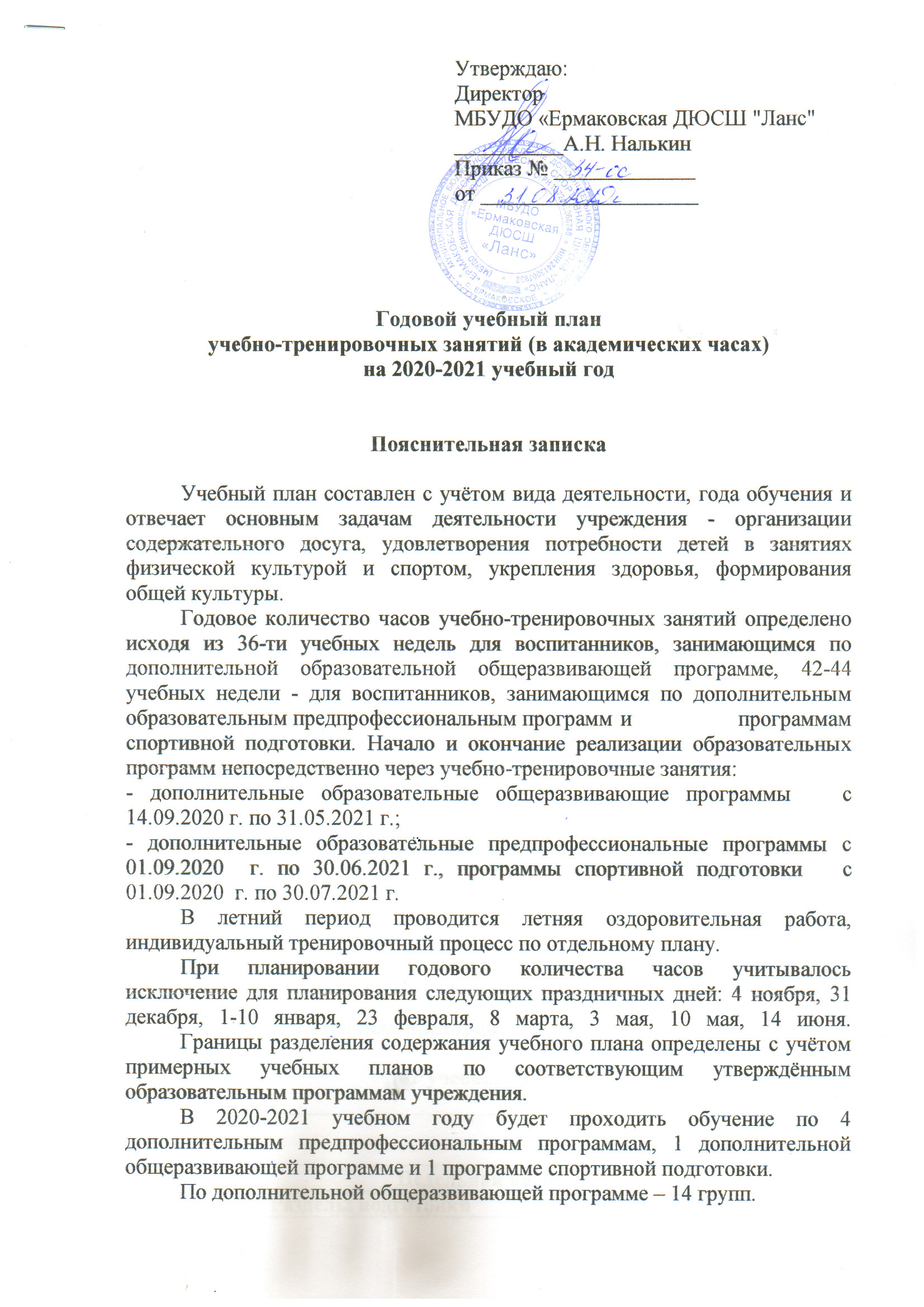 						Директор						МБУДО «Ермаковская ДЮСШ "Ланс"						__________А.Н. Налькин									Приказ № _____________						от ____________________Годовой учебный планучебно-тренировочных занятий (в академических часах)на 2020-2021 учебный годПояснительная записка	Учебный план составлен с учётом вида деятельности, года обучения и отвечает основным задачам деятельности учреждения - организации содержательного досуга, удовлетворения потребности детей в занятиях физической культурой и спортом, укрепления здоровья, формирования общей культуры.	Годовое количество часов учебно-тренировочных занятий определено исходя из 36-ти учебных недель для воспитанников, занимающимся по дополнительной образовательной общеразвивающей программе, 42-44 учебных недели - для воспитанников, занимающимся по дополнительным образовательным предпрофессиональным программ	и программам спортивной подготовки. Начало и окончание реализации образовательных программ непосредственно через учебно-тренировочные занятия:- дополнительные образовательные общеразвивающие программы   с 14.09.2020 г. по 31.05.2021 г.;- дополнительные образовательные предпрофессиональные программы с  01.09.2020  г. по 30.06.2021 г., программы спортивной подготовки   с 01.09.2020  г. по 30.07.2021 г.	В летний период проводится летняя оздоровительная работа,  индивидуальный тренировочный процесс по отдельному плану.	При планировании годового количества часов учитывалось  исключение для планирования следующих праздничных дней: 4 ноября, 31 декабря, 1-10 января, 23 февраля, 8 марта, 3 мая, 10 мая, 14 июня.	Границы разделения содержания учебного плана определены с учётом примерных учебных планов по соответствующим утверждённым образовательным программам учреждения.	В 2020-2021 учебном году будет проходить обучение по 4 дополнительным предпрофессиональным программам, 1 дополнительной общеразвивающей программе и 1 программе спортивной подготовки.	По дополнительной общеразвивающей программе – 14 групп.	По дополнительным предпрофессиональным программам – 6 групп.	По программам спортивной подготовки - 1 группа этапа начальной подготовки третьего года обучения.		Учебный план определяет минимальное количество часов на освоение знаний, умений и навыков, подлежащих усвоению, развитию двигательных качеств, которые должны достичь учащиеся.	Освоение программного материала учебного года завершается обязательным выполнением учащимися контрольных нормативов.	Учебный план составлен на основании:- устава учреждения, образовательных программ;- соответствует лицензионной деятельности;- составлен в соответствии с материальными и кадровым обеспечением учреждения на начало учебного года.РАСПРЕДЕЛЕНИЕ УЧЕБНОГО МАТЕРИАЛА ПО РАЗДЕЛАМ ПРГРАММДополнительная общеразвивающая программа "Спортивно-оздоровительная подготовка"(36 учебных недель)Дополнительная предпрофессиональная программа "Бокс " (42 учебных недели)Дополнительная предпрофессиональная программа "Лёгкая атлетика " (42 учебных недели)Программа спортивной подготовки "Лёгкая атлетика"(44 учебных недели)Дополнительная предпрофессиональная программа "Рукопашный бой " (42 учебных недели)Дополнительная предпрофессиональная программа "КИОКУСИНКАЙ"(42 учебных недели)Заместитель директора по УСР				А.В.Викулова№ п\пГруппы:Группы:к1 (СОГ1), ф1 (СОГ2), ф2(СОГ1), рб4 (СОГ1), б1,3 (СОГ1), б4 (СОГ2), в1,2,3 (СОГ2), в4,5 (СОГ1), п1,2 (СОГ2)Недельная нагрузка:Недельная нагрузка:4Разделы подготовки1Теоретическая подготовка Теоретическая подготовка 102Общая физическая подготовка Общая физическая подготовка 673Специальная физическая подготовка Специальная физическая подготовка 294Технико-тактическая подготовка Технико-тактическая подготовка 285Контрольные испытания Контрольные испытания 46Соревновательная подготовкаСоревновательная подготовка6Общее количество часовОбщее количество часов144№ п\пГруппы:Группы:б 2(Б3)Недельная нагрузка:Недельная нагрузка:6Разделы подготовки11Теоретическая подготовка2522Общая и специальная физическая подготовка7633Вид спорта 3844Различные виды спорта и подвижные игры2555Специальные навыки1966Спортивное и специальное оборудование1277Тренировочные мероприятия2688Физкультурные и спортивные мероприятия1599Самостоятельная работа121010Аттестация4Общее количество часов на 42 недели252№ п\пГруппы:Группы:ла2 (Б4)Недельная нагрузка:Недельная нагрузка:8Разделы подготовки1Теоретическая подготовка Теоретическая подготовка 332Общая и специальная физическая подготовка Общая и специальная физическая подготовка 843Вид спортаВид спорта664Различные  виды спорта и подвижные игрыРазличные  виды спорта и подвижные игры215Специальные навыкиСпециальные навыки446Спортивное и специальное оборудованиеСпортивное и специальное оборудование177Тренировочные мероприятияТренировочные мероприятия348Физкультурные и спортивные мероприятияФизкультурные и спортивные мероприятия179Самостоятельная работаСамостоятельная работа1610АттестацияАттестация4Общее количество часовОбщее количество часов336№ п\пГруппы:Группы:ла1 (НП3)Недельная нагрузка:Недельная нагрузка:8Разделы подготовки1Общая физическая подготовка Общая физическая подготовка 2092Специальная физическая подготовка Специальная физическая подготовка 523Техническая подготовкаТехническая подготовка424Тактическая подготовка Тактическая подготовка 185Психологическая подготовкаПсихологическая подготовка116Теоретическая подготовкаТеоретическая подготовка157Участие в соревнованияхУчастие в соревнованиях38Тренерская и судейская практика	Тренерская и судейская практика	2Общее кол-во часов тренировочной и соревновательной деятельности на 44 неделиОбщее кол-во часов тренировочной и соревновательной деятельности на 44 недели3529Индивидуальный план (задание)Индивидуальный план (задание)64Всего часов на 52 неделиВсего часов на 52 недели416№ п\пГруппы:Группы:рб1,2 (Б3)рб3 (Б4)Недельная нагрузка:Недельная нагрузка:68Разделы подготовки1Теоретическая подготовкаТеоретическая подготовка25332Общая физическая подготовкаОбщая физическая подготовка76843Вид спорта Вид спорта 38664Различные виды спорта и подвижные игры Различные виды спорта и подвижные игры 25215Специальные навыки Специальные навыки 19446Спортивное и специальное оборудованиеСпортивное и специальное оборудование12177Тренировочные мероприятия Тренировочные мероприятия 26348Физкультурные и спортивные мероприятияФизкультурные и спортивные мероприятия15179Самостоятельная работаСамостоятельная работа121610АттестацияАттестация44Общее количество часовОбщее количество часов252336№ п\пГруппы:Группы:к2 (Б3)Недельная нагрузка:Недельная нагрузка:8Разделы подготовки1Теоретическая подготовка (ТП)Теоретическая подготовка (ТП)332Общая физическая подготовка (ОФП)Общая физическая подготовка (ОФП)843Вид спортаВид спорта664Различные виды спорта и подвижные игрыРазличные виды спорта и подвижные игры215Специальные навыкиСпециальные навыки446Спортивное и специальное оборудованиеСпортивное и специальное оборудование177Тренировочные мероприятияТренировочные мероприятия348Физкультурные и спортивные мероприятияФизкультурные и спортивные мероприятия179Самостоятельная работаСамостоятельная работа1610АттестацияАттестация4Общее количество часовОбщее количество часов336